Pengaruh Penempatan Pegawai Terhadap Kinerja Pegawai di Bidang Pengendalian dan Ketertiban Transportasi Dinas Perhubungan Kota BandungDisusun Oleh :Dimas Wahyu Septryadi132010187SKRIPSIDiajukan Untuk Memenuhi Syarat Dalam Menempuh Ujian Sidang Sarjana Program Stara (S1) pada Program Studi Ilmu Administrasi Negara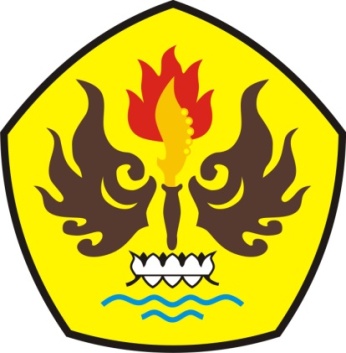 JURUSAN ADMINISTRASI NEGARAFAKULTAS ILMU SOSIAL DAN ILMU POLITIKUNIVERSITAS PASUNDANBANDUNG2017